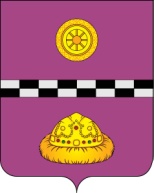 ПОСТАНОВЛЕНИЕ 15.03.2024                                                                                                                               № 113Об утверждении мероприятий по организации трудоустройства несовершеннолетних граждан в возрасте от 14 до 18 лет в 2024 годуВо исполнение муниципальной программы «Профилактика правонарушений и обеспечение безопасности на территории муниципального района «Княжпогостский», в целях организации эффективной работы по трудоустройству несовершеннолетних в 2024 году.ПОСТАНОВЛЯЮ:Утвердить  план  и  перечень  видов  работ  по  организации  временной  занятости несовершеннолетних граждан в возрасте от 14 до 18 лет на предприятиях, организациях и учреждениях на территории Княжпогостского района на 2024 год согласно приложению к настоящему Постановлению.2. Управлению образования администрации муниципального района «Княжпогостский» (Рочевой Л.А.):	- организовать работу в образовательных организациях по трудоустройству несовершеннолетних и осуществлять контроль за данной работой.3. Рекомендовать руководителям предприятий, организаций и учреждений независимо от форм собственности:- предусмотреть создание временных рабочих мест для трудоустройства несовершеннолетних граждан;- провести  мероприятия  по подготовке   документов  подростков  к трудоустройству;- организовать работу по прохождению несовершеннолетними медицинского осмотра для трудоустройства в трудовые бригады;- определить период трудоустройства до 30 дней в месяц с учетом выходных и праздничных дней;- руководствоваться нормативно-правовыми актами Российской Федерации и Республики Коми при трудоустройстве несовершеннолетних граждан в возрасте от 14 до 18 лет;- осуществлять выплату заработной платы несовершеннолетним гражданам, принятым на временные работы по направлению ГУ РК «ЦЗН Княжпогостского района», в соответствии с требованиями трудового законодательства;- организовать в приоритетном порядке занятость детей-сирот, детей, оставшихся без попечения родителей, находящихся под опекой, попечительством, в приемных семьях, детей, воспитывающихся в неполных, многодетных и малоимущих семьях, детей с ограниченными возможностями здоровья, детей, состоящих на профилактических учетах (КпДН, ППДН, внутришкольном), а также детей-инвалидов при наличии индивидуальной программы реабилитации ребенка-инвалида, выдаваемой федеральными государственными учреждениями медико-социальной экспертизы в установленном порядке и содержащей рекомендации о противопоказанных и доступных условиях и видах труда.4. Рекомендовать ГУ РК «Центр занятости населения Княжпогостского района» (Дымов Р.Н.):4.1. заключать договоры с предприятиями и учреждениями района о совместной деятельности по организации и проведению временного трудоустройства несовершеннолетних граждан в возрасте от 14 до 18 лет;4.2. предусмотреть выплату материальной поддержки несовершеннолетним гражданам, занятым во временном трудоустройстве, за счет средств местного и республиканского бюджетов;4.3. осуществлять контроль за трудоустройством несовершеннолетних граждан, проводить проверки предприятий, учреждений и организаций по вопросам исполнения настоящего постановления и выполнения трудового договора.5. Контроль за исполнением настоящего постановления возложить на первого заместителя руководителя администрации муниципального района «Княжпогостский» Ховрина М.В.6. Настоящее постановление вступает в силу со дня его подписания и подлежит официальному опубликованию.Глава МР «Княжпогостский»  -                                                                           А. Л. Немчиновруководитель администрацииПриложение к Постановлениюадминистрации муниципального района"Княжпогостский"от 15.03.2024  № 113ПЛАНОрганизации временного трудоустройства несовершеннолетних граждан в возрасте от 14 до 18 лет в 2024 году**Утвержденная квота остается неизменной.№Наименование  организацииКоличество создаваемых мест для трудоустройства подростковКоличество создаваемых мест для трудоустройства подростковКоличество создаваемых мест для трудоустройства подростковКоличество создаваемых мест для трудоустройства подростковКоличество создаваемых мест для трудоустройства подростковКоличество создаваемых мест для трудоустройства подростковКоличество создаваемых мест для трудоустройства подростковКоличество создаваемых мест для трудоустройства подростковКоличество создаваемых мест для трудоустройства подростков№Наименование  организацииВсего человекмартапрельмайиюньиюльавгустсентябрьоктябрь1МБОУ «СОШ № 1» г. Емвы12800034343015152МБОУ «СОШ им. А. Ларионова» г. Емвы900002525251503МАОУ «НШ-ДС» г. Емвы15000555004МАОУ «СОШ» с. Серегово1000100005МБОУ «СОШ» с. Шошка:1000100006МБОУ «СОШ» пгт. Синдор12006600007МБОУ «СОШ» п. Чиньяворык100001000008МАУДО «ДДТ» Княжпогостского района30000101010009МАДОУ «Детский сад № 8 комбинированного вида»  г. Емвы30001110010МАДОУ «Детский сад № 10 комбинированного вида»  г. Емвы30001110011ГОУ РК  «С (К) ШИ № 1» г. Емвы180000666012МАУ «ЦХТО» Княжпогостского района2200061060013ООО «Плитный мир»150005550014ГБУ РК «ЦСЗН Княжпогостского района»10000100015ГБУ РК «Княжпогостский ДИПИ»100001000Всего: 350 человекВсего: 350 человекВсего: 350 человекВсего: 350 человекВсего: 350 человекВсего: 350 человекВсего: 350 человекВсего: 350 человекВсего: 350 человекВсего: 350 человекВсего: 350 человек